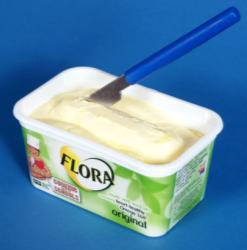 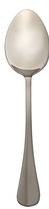 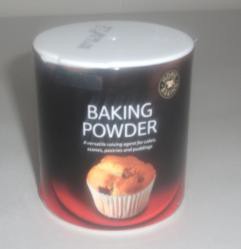 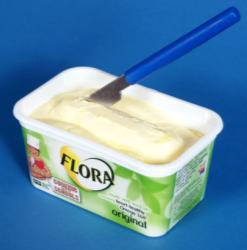 What I need: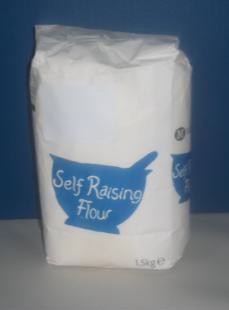 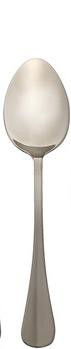 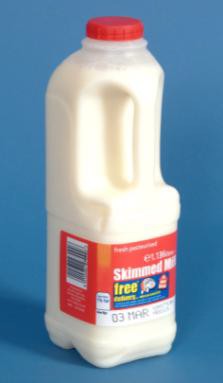 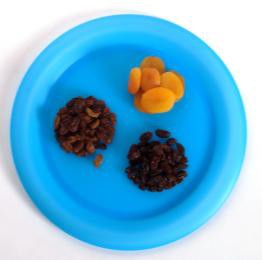 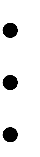 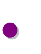 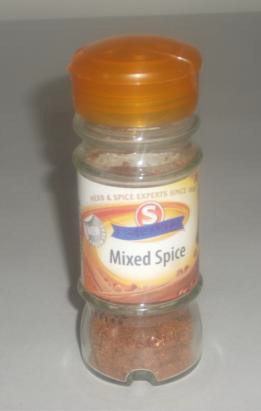 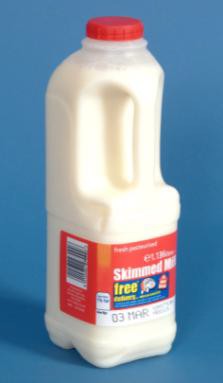 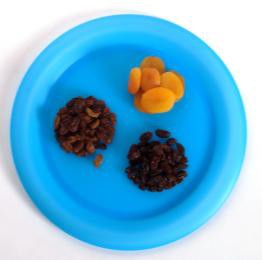 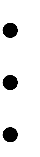 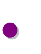 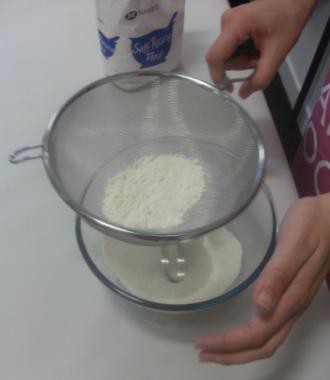 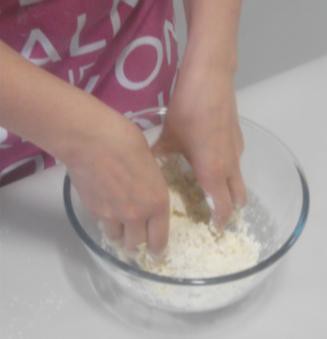 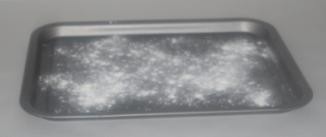 Oven temperature: 240˚C	Time to cook: 10-12 minutesWhat do I do?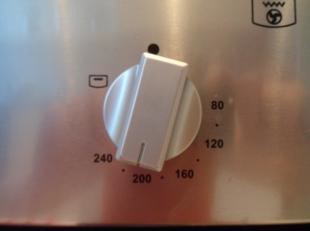 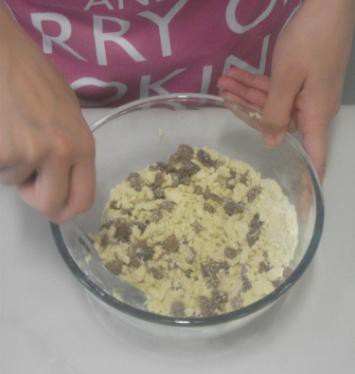 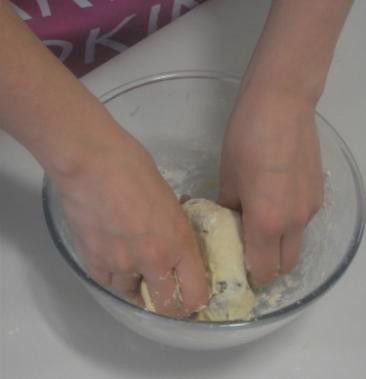 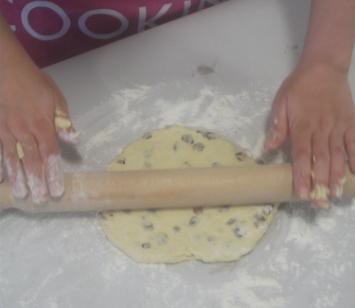 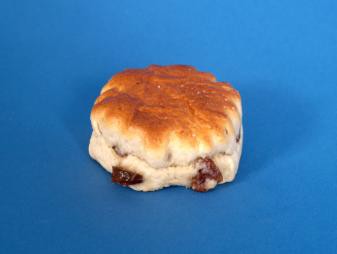 Fruit scones150ml or 5 tablespoons of milkA small handful of dried fruit. You can choose from: RaisinsCherries DatesOr any other dried fruit¼ teaspoon of mixed spiceSet oven at 240˚CLightly flour baking traySieve the flour and the baking powder into a large mixing bowlRub the margarine into the flour using your fingertipsStir in dried fruit and mixed spice if  using themAdd enough milk to make soft doughKnead lightly on floured surfaceRoll out to the thickness of your thumb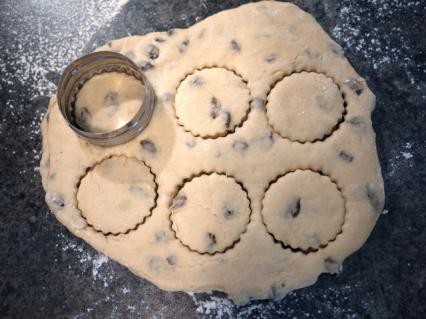 Using a small cutter, cut the mixture into approximately 6 scones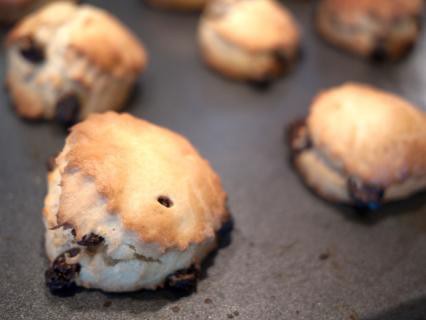 Bake for 10-12 minutes till well risen and golden brown